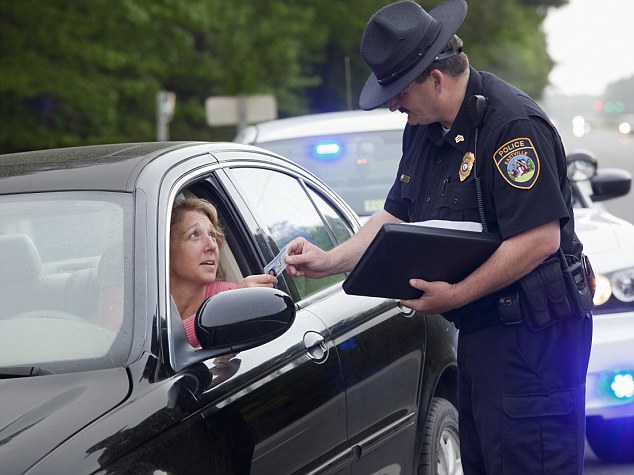                                                           Source: http://collegetrendsdaily.comWho do you see?What are they doing?How does the driver feel?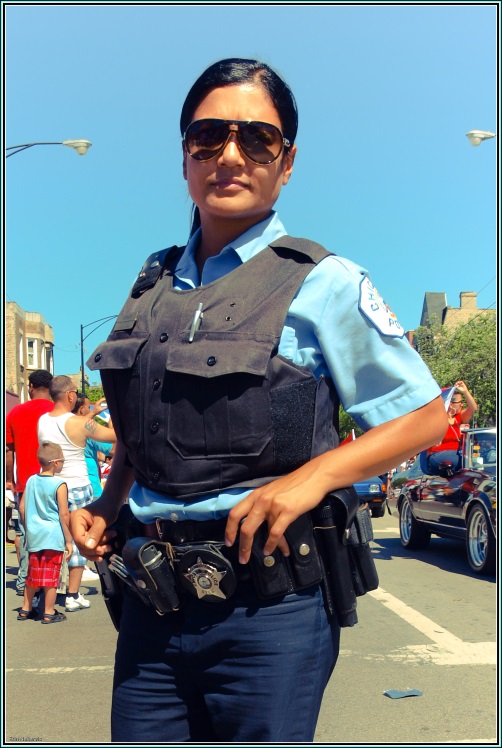 Flicker User: TheeErin https://www.flickr.com/photos/theeerin/4718404476Who do you see?What does she do?Do you see women police in Minnesota?Do you see women police in your country?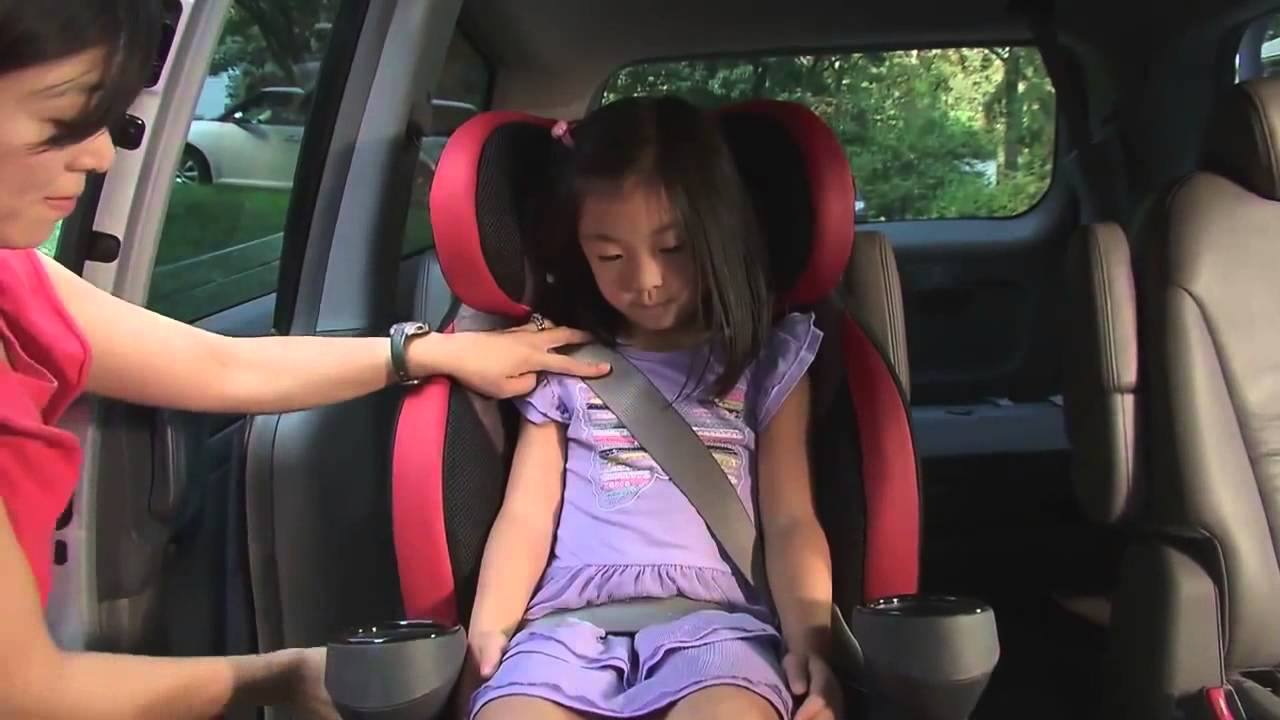                                         Source: https://www.youtube.com/watch?v=eHrLOtYOQ88Who do you see?What are they doing?Do you have a booster seat?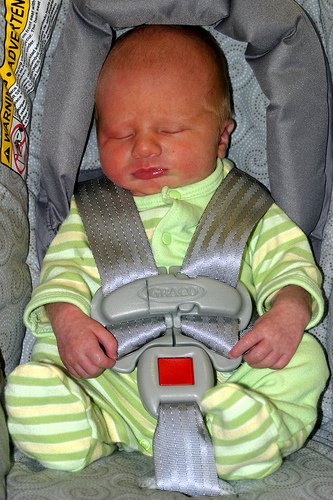 Flicker User: Mark Evans https://www.flickr.com/photos/chimothy27/2723866254Who do you see?What are they doing?Do you have a car seat?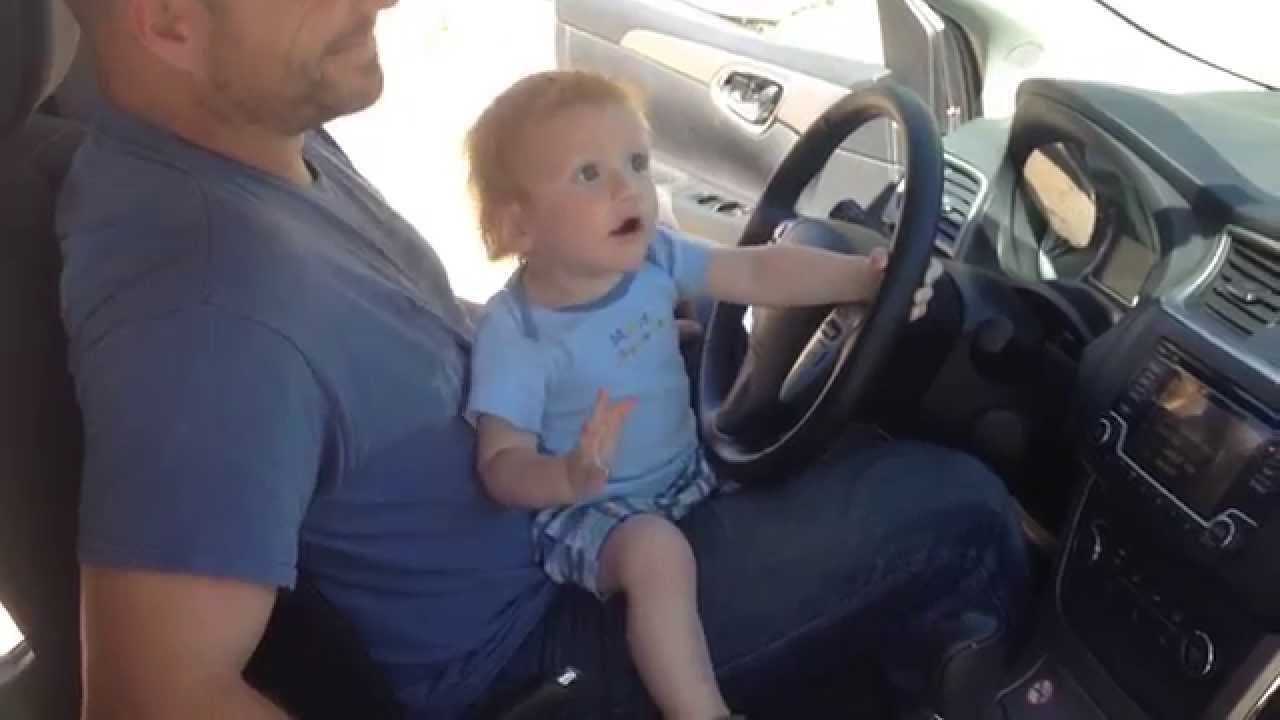                        Source: https://www.youtube.com/watch?v=Sx4Jc1i8mSEWho do you see?What are they doing?Is this okay?What is the problem?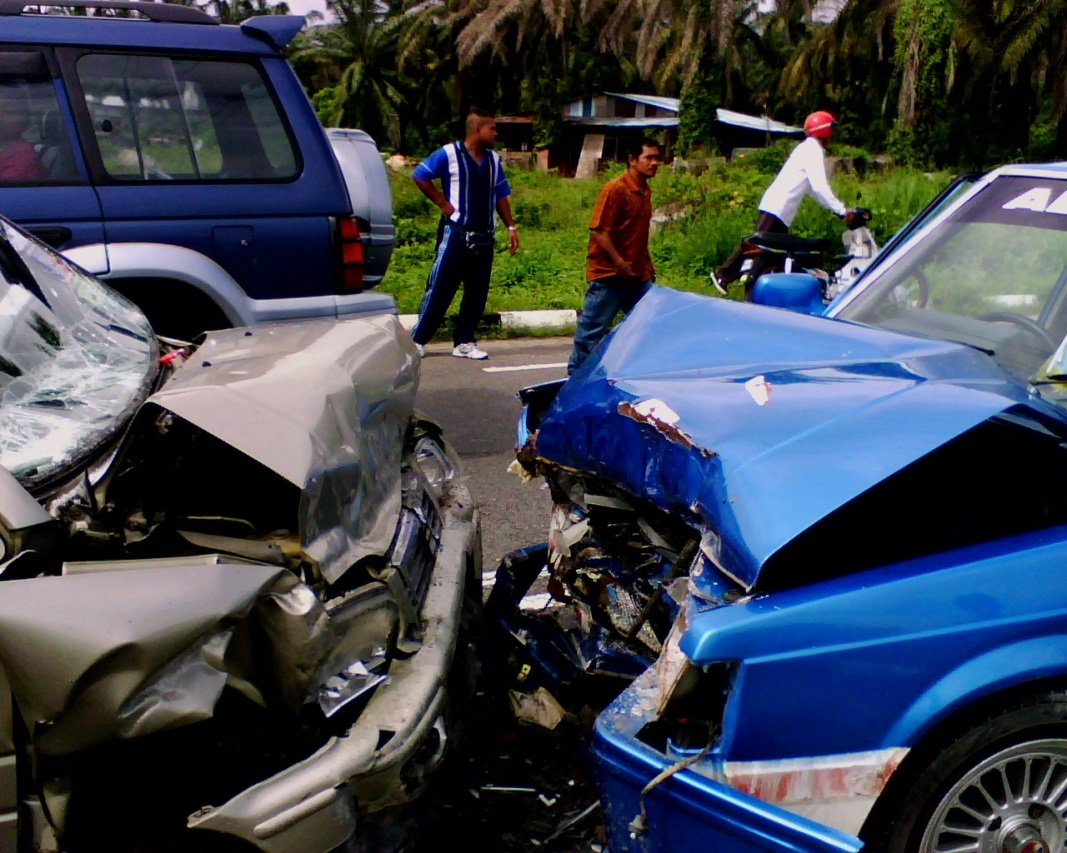                                                 Source: https://en.wikipedia.org/wiki/Traffic_collisionWhat do you see?Do you have a driver’s license?Do you ever have an accident?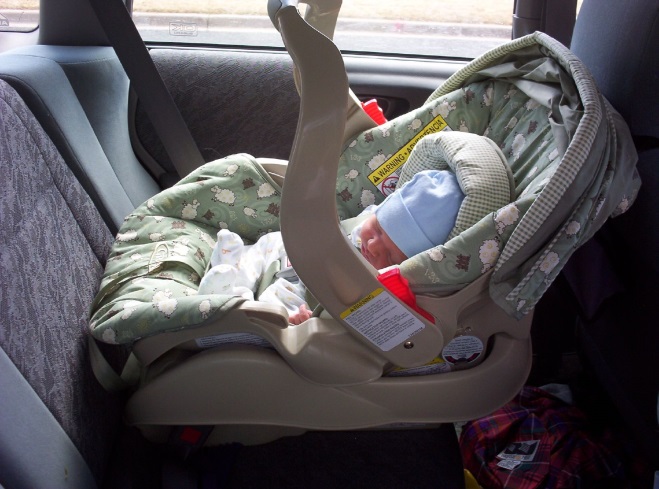 Flickr User: Chris Wiegand  https://www.flickr.com/photos/chriswiegand/125486076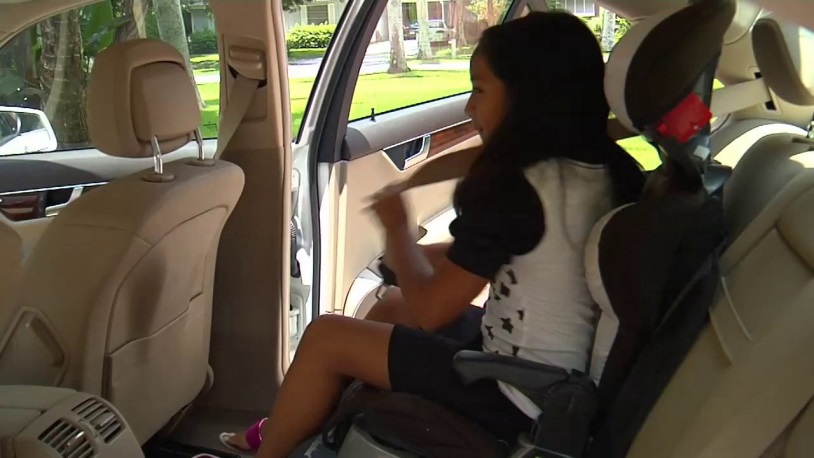 Source: https://vimeo.com/73548700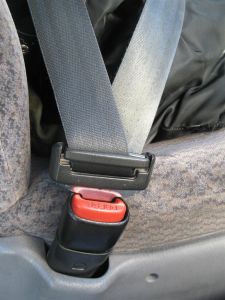 Public Domain Image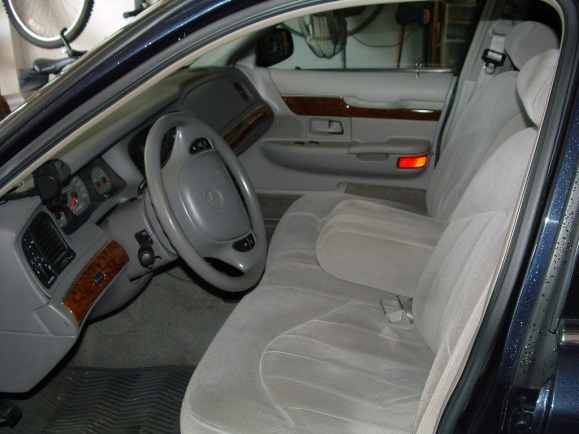 https://en.wikipedia.org/wiki/Mercury_Grand_Marquis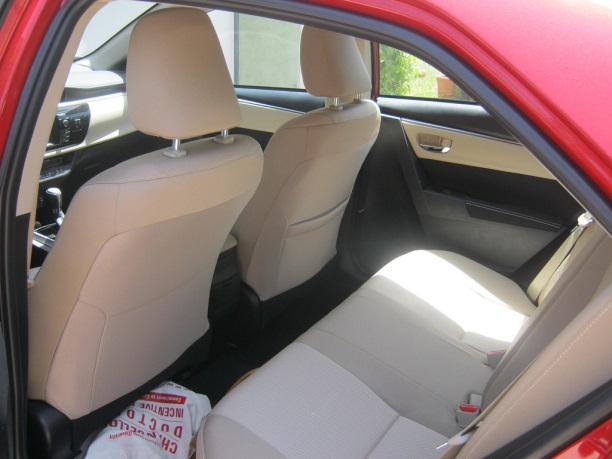 Flickr User: Bob Perry  https://www.flickr.com/photos/rudyperry/14171015951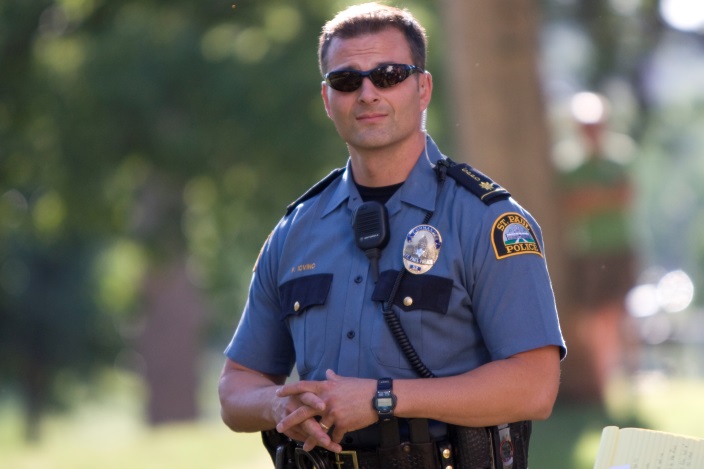 Flickr User: Tony Webster https://www.flickr.com/photos/diversey/2813513602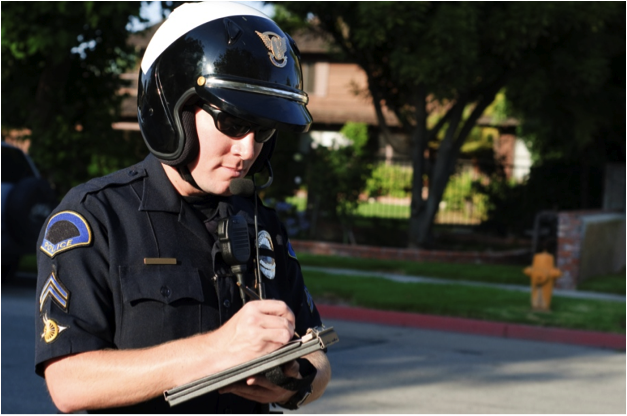 Source: http://blog.aisinsurance.com/2013/10/22/ 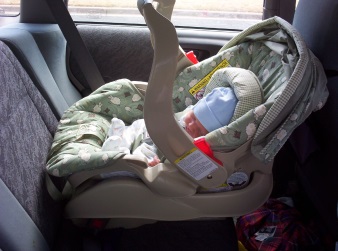 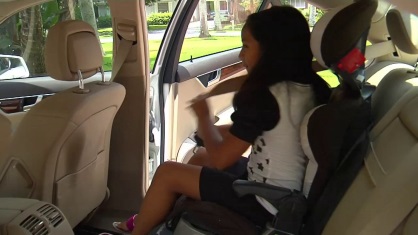 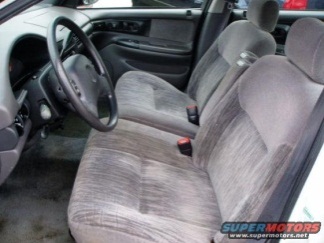 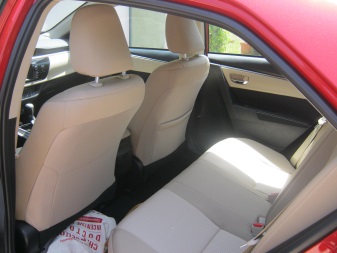 	Front Seat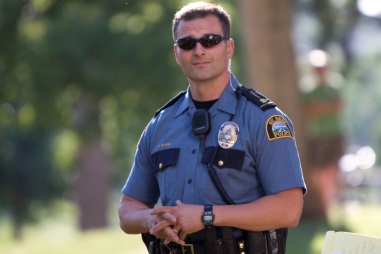 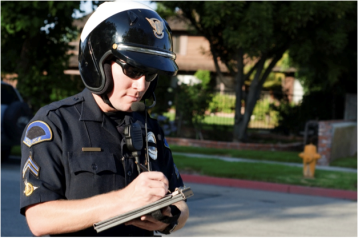 seatbeltback seatcar seatticketbooster seatfront seatpolice officerWrite the words.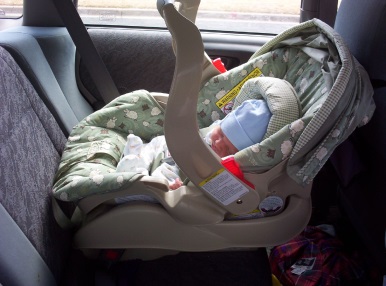 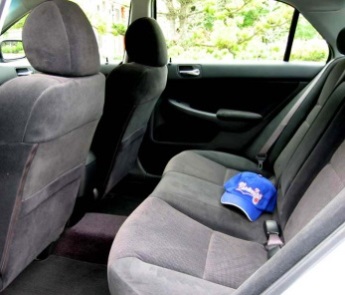 ___________________________					______________________________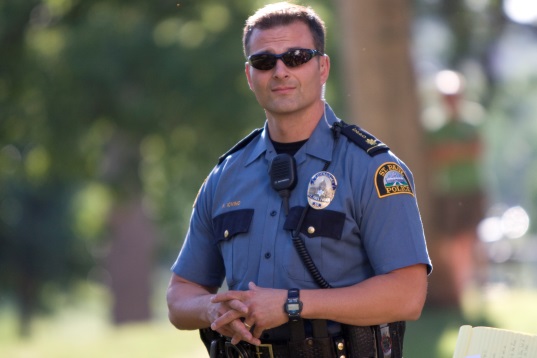 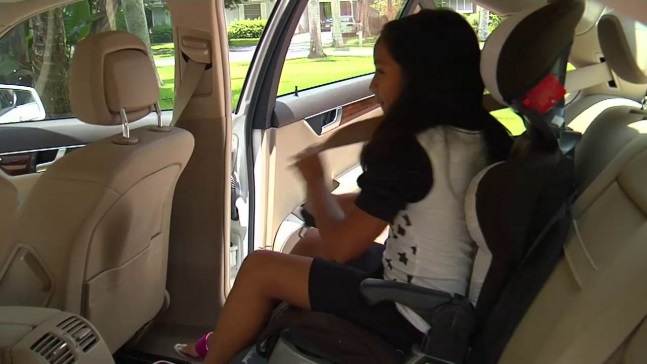 ______________________________				______________________________											_________________________________				_________________________________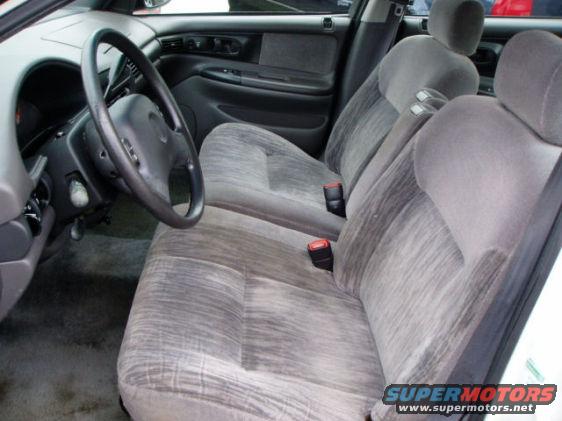 _________________________________Write the law.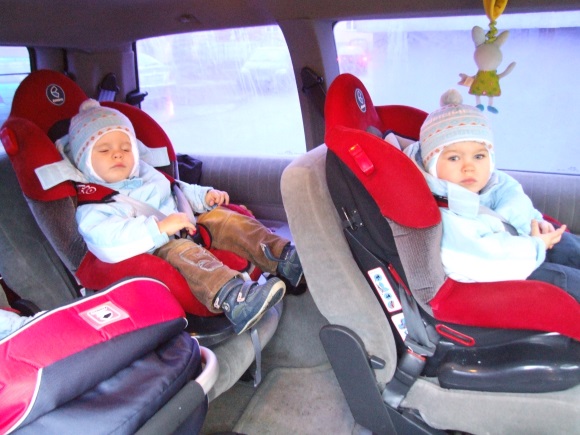 Source: https://en.wikipedia.org/wiki/Child_safety_seat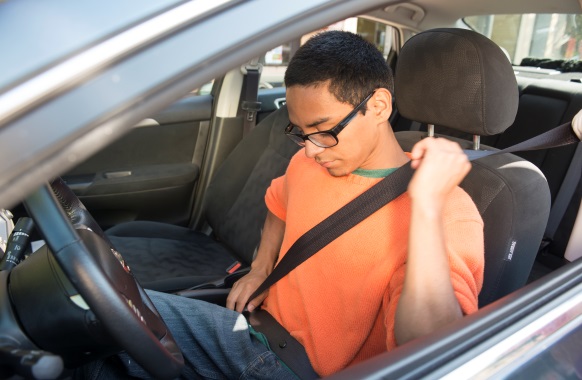 Flickr User: State Farm https://www.flickr.com/photos/statefarm/18927509421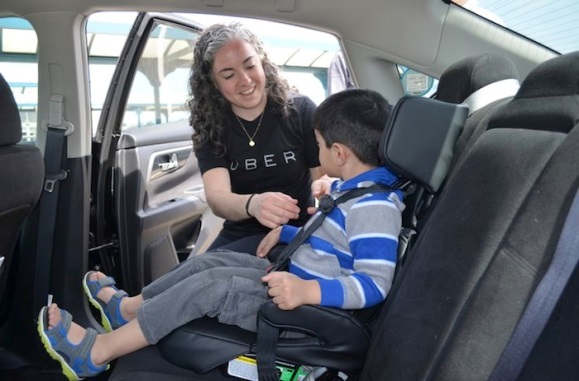 http://www.sassymamasg.com/car-safety-in-singapore-ridesafer-travel-vest/Questions:Do you understand the laws?		Y / NDo you use a car seat?				Y / NDo you use a booster seat?			Y / NDo you use a seatbelt?				Y / NDo you have a driver’s permit?		Y / NDo you want a driver’s license?		Y / NA Police TicketThe   mother   wants   to   go   shopping   with   her   baby.She   doesn’t   have   a   car.She   calls   her   friend.She  asks   “Will   you   drive   me   to   go   shopping?”The   mother   sits   in   the   front   seat.She   holds   her   baby.Her   friend   asks,   “Do   you   have   a   car   seat?”The   mother   answers,  “No   I   don’t.  It’s   no   problem.”The   police   officer   stops   the   car.The   police   officer   asks   “Where   is   your   car   seat?”The   mother   answers,   “I   don’t   have   one.”The   police   officer   writes   her   a   ticket.The   mother   is   very   sad.She   has   to  pay   money   for   the   ticket   and   a   car   seat.NameHow many children do you have?How old are your children?Do you have a car seat?Do you have a booster seat?NameHow many children do you have?How old are your children?Do you have a car seat?Do you have a booster seat?